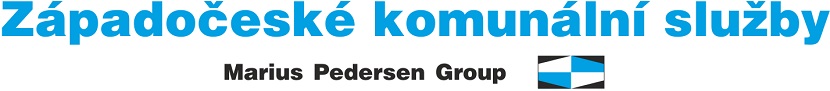 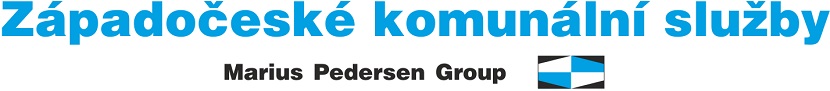 SMLUVNÍ STRANYPracovníci zhotovitele pověření k úkonům (vyjma právních jednání) ve věcech této Smlouvy:dispečink:	Zdeněk Mužík, MT: 493 647 170 ,Zdeněk.Muzík@mariuspedersen.czPŘEDMĚT SMLOUVYPředmětem této smlouvy je závazek zhotovitele realizovat pro objednatele odvoz (přepravu/dopravu) a využití či odstranění odpadu dle podmínek sjednaných v této smlouvě a její příloze a závazek objednatele poskytnout k plnění součinnost, předat sjednaný odpad a uhradit sjednanou cenu. Podmínky provedení předmětu smlouvy jsou sjednány v příloze k této smlouvy.ZPRACOVÁNÍ OSOBNÍCH ÚDAJŮStrany prohlašují, že budou dbát o maximální ochranu osobních údajů, pokud se s nimi dostanou do styku, a to vždy v souladu se zákonnou úpravou v platném znění, např. Zákonem o zpracování osobních údajů. Strany dále potvrzují, že si jsou vědomy, že s účinností od 25. 5. 2018 je zpracování a ochrana osobních údajů regulována také nařízením Evropského parlamentu a Rady (EU) 2016/679 ze dne 27. dubna 2016 o ochraně fyzických osob v souvislosti se zpracováním osobních údajů a o volném pohybu těchto údajů a o zrušení směrnice 95/46/ES (obecné nařízení o ochraně osobních údajů), (dále jen „Nařízení“ nebo též „GDPR") a též i souvisejícími národními právními předpisy. Obě smluvní strany se při plnění této Smlouvy zavazují jednat v souladu s Nařízením a to počínaje od dne jeho účinnosti a dále i souvisejícími platnými a účinnými právními předpisy.Způsob, rozsah a podmínky zpracování osobních údajů objednatele, jeho zástupce nebo kontaktní osoby ze strany zhotovitele jsou uvedeny v dokumentu Informační memorandum pro zákazníky a smluvní partnery o zpracování osobních údajů. Objednatel svým podpisem níže potvrzuje, že před podpisem této smlouvy byl s platným zněním Informačního memoranda pro zákazníky a smluvní partnery o zpracování osobních údajů řádně seznámen. Uvedený dokument je zároveň dostupný na internetových stránkách zhotovitele v sekci GDPR.Objednatel se zavazuje informovat své zástupce a kontaktní osoby o zpracování jejich osobních údajů na základě oprávněného zájmu, a to pro účely plnění této smlouvy. Objednatel se zavazuje informovat uvedené osoby o obsahu dokumentu Informačního memoranda pro zákazníky a smluvní partnery o zpracování osobních údajů a o tom, že uvedené informace platí obdobně i pro zástupce a kontaktní osoby objednatele.Objednatel bere na vědomí, že v souvislosti se zpracováním osobních údajů mají objednatel či jeho zástupce nebo kontaktní osoba právo požadovat od zhotovitele přístup k osobním údajům, jejich opravu nebo výmaz, popřípadě omezení zpracování, vznést námitku proti zpracování, jakož i právo na přenositelnost údajů. Zároveň mají právo podat stížnost u Úřadu pro ochranu osobních údajů, případně u jiného příslušného dozorového úřadu. Rovněž o těchto právech se objednatel zavazuje uvedené osoby informovat.ostatní ustanoveníObjednavatel svým podpisem potvrzuje, že byl seznámen s obsahem „Podmínek odvozu a využití či odstranění odpadu velkokapacitními kontejnery“, které tvoří nedílnou přílohu a součást této smlouvy.Zhotovitel návrhem této smlouvy, předloženým objednateli k případnému podpisu a akceptaci, objednateli sděluje a vůči němu si vyhrazuje, že: a.: má zájem na uzavření smlouvy, jen bude-li mezi stranami dosaženo shody o všech náležitostech v návrhu smlouvy, přičemž dosažením shody o jen některé náležitosti a/nebo o jen některých náležitostech není a nemůže být smlouva uzavřena; ab.: požaduje uzavření smlouvy písemnou formou (tedy pouze v případě písemného návrhu smlouvy, kterou písemně akceptuje) a nechce být smlouvou vázán, nebude-li písemná forma smluvními stranami dodržena; c.: vylučuje možnost, aby jakákoliv část smlouvy byla určena odkazem na jiné, než přiložené obchodní podmínky; ad.: ani v případě dodržení výše popsaného není povinen písemný návrh na uzavření smlouvy učiněný objednatelem akceptovat.Nedílnou součástí této Smlouvy jsou přílohy:Příloha č. 1:  Technické podmínky plnění, Ceník, Podmínky odvozu a využití či odstranění odpadu velkokapacitními kontejneryPLATNÁ OD 01.04.2024Ceník:Ceny jsou uvedeny bez DPH. Ceny za odstranění odpadů jsou uvedeny včetně poplatku za uložení odpadu.Podmínky odvozu a využití či odstranění odpadu velkokapacitními kontejnery: Objednatel je povinen a zavazuje se:zajistit a dostatečně včas před zahájením poskytování služby písemně oznámit zhotoviteli konkrétní stanoviště kontejneru, to vše tak, aby k nim měl zhotovitel neomezený přístup a příjezd odpovídající svozovou technikou, dále zajistit veškerá práva a souhlasy dle platné právní úpravy (zejména vlastníka pozemku a správních orgánů – např. silničního správního úřadu, stavebního úřadu, orgánů v oblasti ochrany životního prostředí) k užívání místa umístění kontejneru pro účely plnění této smlouvy;zajistit, aby druh, počet a umístění kontejneru odpovídal dohodnutému rozsahu služby a odpadům, tedy v případě většího než sjednaného rozsahu služby zajistit u zhotovitele za úplatu další odpovídající kontejnery. Objednatel odpovídá za to, že nebude docházet k přeplňování kontejneru ani ukládání odpadu mimo kontejner. Odvoz odpadu vysypaného či uloženého mimo kontejner není předmětem této smlouvy. Objednatel se zavazuje v případě, kdy by došlo k opakovanému porušení jeho závazků plynoucích z tohoto bodu smlouvy, vyzvat bezodkladně zhotovitele k rozšíření rozsahu služby a za podmínek plynoucí z této smlouvy se se zhotovitelem písemně dohodnout na rozšíření rozsahu služby;zajistit, aby v době odvozu kontejneru byl umístěn na stanovišti odpovídající této smlouvě;v případě, že stanoviště kontejneru je volně přístupné, je objednatel povinen zabezpečit kontejner proti ukládání odpadů cizími osobami. Objednatel byl poučen, že pokud tak neučiní, nese ke své tíži veškeré náklady na odstranění odpadu, který do doby odvezení objednaného kontejneru uloží cizí osoby a odpovídající cenu se zavazuje uhradit zhotoviteli;zajistit (zejména v zimním období) v době odvozu neomezený přístup zaměstnancům zhotovitele či třetím zhotovitelem určeným osobám z veřejné komunikace ke stanovišti kontejneru a možnost manipulace s ním, zejména zajistit sjízdnost a schůdnost komunikací a stanovišť, odstranit překážky bránící přístupu a příjezdu;zajistit šetrnou manipulaci s kontejnerem, zajistit bezodkladně jeho opravu či náhradu za funkční (vyjma kontejneru pronajatého od zhotovitele, kde se uplatní níže v části nájmu sjednaná pravidla);neprodleně oznámit zhotoviteli všechny skutečnosti, jež mohou mít vliv na řádné plnění předmětu smlouvy (neprůjezdnost komunikace, změna vlastníka objektu, adresy, kontaktních a fakturačních údajů objednatele apod.) a zajistit odstranění skutečností či překážek ovlivňujících řádné a včasné plnění smlouvy;dodržovat při plnění této smlouvy, zejména při nakládání s odpadem, ustanovení Zákona o odpadech, jakož i dalších závazných obecně závazných noremzajistit, aby do kontejneru nebyly ukládány jakékoli věci, které nemají charakter sjednaného druhu odpadu (určeného v předmětu smlouvy) a které by mohly ohrozit bezpečnost obsluhy sběrové techniky nebo sběrovou techniku poškodit či znemožnit plnění služby zhotovitelem; objednatel byl zhotovitelem poučen, že v případě výskytu jiného než sjednaného druhu odpadu, bude - pokud bude takový odpad zhotovitelem převzat - při odstranění či využití odpadu v příslušném zařízení k nakládání s odpady (skládka, třídící linka…), pokud je to dle právní úpravy možné, odpad deklarován jako směsný odpad dle převažujícího druhu odpadu (např. v případě že se ve stavební suti vyskytne např. starý nábytek, je celý náklad deklarován jako objemný odpad atd.), případně s ním zhotovitel naloží jinak v souladu s právními předpisy, přičemž veškeré náklady s tímto spojené (cenu vyúčtovanou zhotovitelem) se objednatel zavazuje bezodkladně na výzvu uhradit;zajistit, aby došlo k dodržování maximální hmotnosti odpadu pro příslušný typ kontejneru; v případě přetížení není technicky možné odpad vyprázdnit a naložit a zhotovitel není v takovém případě povinen kontejner vyprázdnit, objednatel se zavazuje zajistit nápravu a snížení hmotnosti a uhradit zhotoviteli bezodkladně na výzvu veškeré tímto stavem vzniklé náklady;uhradit zhotoviteli bezodkladně na výzvu veškeré náklady spojené se stažením, případně následným novým přistavením kontejneru, který mu byl předtím stažen pro neplacení ceny za poskytovanou službu; v případě, že nebude možné řádně plnit předmět smlouvy (např. nebude průjezdná svozová trasa) z důvodu, který není způsoben zhotovitelem, dohodnout se se zhotovitelem na náhradním provedení služby či jiném řešení (zejména na náhradě zvýšených nákladů, určení času, podmínek a způsobu provedení);Čas plnění služby:Objednatel a zhotovitel se dohodli, že provozní doba pro odvoz kontejnerů je v pondělí až pátek 6.00 – 14.00 hodin. Doba odvozu kontejneru i přistavení kontejneru sjednaná touto smlouvou je orientační a zhotovitel je oprávněn upravit jí dle svých technických možností. Zhotovitel je povinen na výzvu objednatele kontejner/nádobu odvézt v nejbližším možném intervalu po obdržené výzvě, s ohledem na své technické a provozní možnosti, nejpozději však do 24 hodin, pokud se s objednavatelem nedomluví jinak. Při překročení doby sjednaného odvozu nebude za dobu do odvozu kontejneru objednateli účtován pronájem/nájem kontejneru/nádob. Nájem: Zhotovitel přenechá, pokud je to ve smlouvě výslovně konkrétně sjednáno, za sjednanou úplatu objednateli do dočasného úplatného užívání specifikovaný kontejner a/nebo kontejnery (dále také jako „Zařízení“). Přenechané Zařízení je majetkem zhotovitele, není-li ve smlouvě ujednáno jinak. K přenechání Zařízení dojde rozmístěním na příslušná stanoviště. Zhotovitel se zavazuje rozmístit Zařízení na stanoviště nejpozději do sjednaného dne zahájení poskytování služby, a to za podmínky, že k rozmístění poskytne objednatel řádně a včas součinnost, zejména že objednatel zajistí zhotoviteli neomezený přístup a příjezd na místo umístění (stanoviště). Objednatel se zavazuje Zařízení převzít a používat pouze pro účely tomu odpovídající (shromažďování příslušného druhu a množství odpadů) a v souladu s pokyny zhotovitele a hradit sjednané nájemné. K převzetí Zařízení objednatelem dojde bez dalšího zahájením poskytování služby, pokud nebude požadovat zhotovitel osobní (fyzické) převzetí na místech umístění. O předání a převzetí, bez ohledu na to, zda se jedná o převzetí osobní či převzetí zahájením služby, smluvní strany sepíší a podepíší zápis/protokol/potvrzení, jestliže to bude zhotovitel požadovat.  Nájem Zařízení je sjednán na dobu v délce trvání této smlouvy. Dnem ukončení smlouvy dochází současně bez dalšího ke zrušení nájmu Zařízení. Objednatel je povinen předat bezodkladně po ukončení celé smlouvy a/nebo ukončení nájmu Zařízení zhotoviteli Zařízení ve stavu odpovídajícím řádnému užívání a bez jakýchkoli odpadů nebo jiných věcí uložených v Zařízení, a to předat v místě stanoviště Zařízení a/nebo v místě určeném zhotovitelem, pokud se strany nedohodly písemně jinak.Objednatel se zavazuje kontrolovat stav Zařízení. Objednatel se zavazuje ihned písemně oznámit zhotoviteli jakékoli faktické či právní změny Zařízení, zejména jejich poškození či nefunkčnost či odcizení či ztrátu či omezení dispozičního nebo užívacího práva jakýmikoli třetími osobami či správními orgány. Objednatel je povinen pečovat o to, aby na Zařízení nevznikla škoda. Péčí objednatele podle předcházející věty se rozumí přijetí veškerých opatření nezbytných k tomu, aby Zařízení nemohlo být využito k jinému než sjednanému účelu, poškozeno či zcizeno jakoukoli třetí osobou. Objednatel nesmí označovat Zařízení jiným způsobem, než je dohodnuto. V případě odcizení Zařízení má objednatel povinnost bezodkladně nahlásit zcizení Policii ČR a vyžádat pro zhotovitele písemný protokol a tento bezodkladně zhotoviteli předat.Bez předchozího písemného souhlasu zhotovitele jako pronajímatele nesmí objednatel jako nájemce přenechat jakékoli Zařízení do podnájmu či jiného užívání třetí osobě a nesmí Zařízení jakkoli upravovat. Objednatel i zhotovitel mají právo nájem Zařízení vypovědět i bez důvodu, přičemž výpovědní doba začíná běžet prvním dnem měsíce následujícího po doručení výpovědi druhé straně a skončí posledním dnem měsíce následujícího po doručení výpovědi druhé smluvní straně. Zhotovitel může vypovědět nájem Zařízení v případě, že objednatel porušuje jakékoli svoje povinnosti a závazky plynoucí z celé smlouvy (poskytování služeb), přičemž výpovědní doba činí v takovém případě 1 den a počíná běžet dnem následujícím po doručení výpovědi objednateli. Výpovědí dle předcházející věty dochází pouze k ukončení nájmu Zařízení, nikoli celé smlouvy (poskytování služeb). Objednatel se zavazuje na své náklady řádně a včas zajistit na stanovišti odpovídající Zařízení potřebné pro řádné plnění závazků zhotovitele z této smlouvy.Není-li stanoveno jinak, řídí se nájemní vztah příslušnými ustanoveními Občanského zákoníku a souvisejícími předpisy.Cena, platební podmínky:Cena služby se řídí platným ceníkem, který je nedílnou přílohou této smlouvy.Fakturace bude prováděna průběžně (po provedení jednotlivého odvozu) na základě skutečně odvezeného množství odpadů a dopravních výkonů. Podkladem pro fakturaci budou vážní lístky a záznamy o provozu nákladních vozidel či jiné doklady zajištěné zhotovitelem. Splatnost faktur je stanovena na 14 dnů ode dne odeslání. Jednotlivé faktury budou obsahovat rozpis dle ceníku, který je součástí této smlouvy. Platby budou uskutečňovány na základě faktur, které budou zároveň daňovými doklady. Ve faktuře bude zohledněna uhrazená peněžní záloha.Smluvní strany se dohodly, že pro případ překročení lhůty splatnosti faktury je zhotovitel oprávněn účtovat smluvní pokutu ve výši 0,05% z dlužné částky za každý den prodlení se zaplacením účtované částky.Ujednání této smlouvy o smluvních pokutách nemají vliv na právo oprávněné smluvní strany na náhradu újmy (škody) způsobené jí porušením smluvní pokutou zajištěné povinnosti, a to náhrady újmy (škody) ve výši přesahující uhrazenou smluvní pokutu. Smluvní strany sjednávají povinnost odpovědné osoby odčinit poškozené smluvní straně škodu i nemajetkovou újmu.Smluvní strany výslovně sjednávají, že i v případě, pokud porušující strana uhradí druhé smluvní straně zákonné úroky z prodlení z titulu porušení povinnosti či závazku, zůstává zachováno právo poškozené neporušující strany na náhradu celé škody vzniklé v důsledku porušení takové předmětné povinnosti či závazku.Doba trvání smlouvy:Tato smlouva se sjednává na dobu určitou a nabývá platnosti dnem jejího podpisu. Dohodnuté služby jsou objednateli poskytovány (smlouva trvá) od 01.04.2024 do 31.12.2024.Smlouvu lze ukončit písemnou dohodou smluvních stran. Kterákoli ze smluvních stran může písemně odstoupit od smlouvy v případě, že druhá smluvní strana bude v prodlení delším než 3 kalendářní dny s plněním kteréhokoli závazku či povinnosti dle této smlouvy, a dotčený závazek či povinnost nesplní ani následně v dodatečné přiměřené lhůtě určené ve výzvě ke splnění odeslané neporušující smluvní stranou. Smluvní strany výslovně vylučují právo kterékoli ze stran odstoupit od této smlouvy z jiných, než výše sjednaných důvodů, včetně práva odstoupení z důvodů plynoucích z právních předpisů (porušení smlouvy podstatným způsobem či ostatní porušení). V případě odstoupení, jehož účinky nastávají počínaje doručením druhé smluvní straně, se smluvní strany dohodly na tom, že namísto vrácení vzájemně poskytnutých plnění, což s ohledem na specifika plnění není reálně možné, si zhotovitel ponechá uhrazenou cenu služeb a nájemné, resp. objednatel mu uhradí doposud neuhrazenou cenu již provedených služeb a nájemného (podle v této smlouvě sjednané ceny vyúčtuje zhotovitel cenu za službu spojenou s odpadem, u něhož přešlo vlastnické právo na zhotovitele a odpovídající nájemné za nádoby) a naopak objednatel nebude mít povinnost převzít zpět odpad (u něhož přešlo vlastnické právo na zhotovitele) ani nahradit zhotoviteli obvyklou cenu za provedené služby. Odstoupením od smlouvy není dotčen nárok smluvních stran na úhradu smluvních pokut dle této smlouvy, úroků z prodlení, nárok na náhradu újmy a ustanovení této smlouvy, která podle své povahy mají trvat i po odstoupení od této smlouvy (zejména ustanovení o přechodu vlastnického práva k odpadu).Ostatní ujednání:Zhotovitel je oprávněn zajistit provádění jakékoli služby dle této smlouvy i jakoukoli třetí způsobilou osobou dle svého výběru. Zhotovitel není, pokud to není výslovně sjednáno, vázán při plnění této smlouvy pokyny objednatele.Smluvní strany se dohodly, s ohledem na specifika poskytovaného plnění, že nebude docházet k předání a převzetí poskytnuté služby a služba bude provedena jejím dokončením, a to postupně, vždy naložením příslušného kontejneru s odpadem na přepravní/dopravní prostředek a následným předáním k odstranění či využití a/nebo odstraněním či využitím.Vlastnické právo k odpadu přechází z objednatele na zhotovitele okamžikem naložení příslušného kontejneru s odpadem na přepravní/dopravní prostředek, přičemž finanční vyrovnání takového přechodu vlastnictví je zohledněno ve sjednané ceně služby.Ke změně nebo doplnění této smlouvy může dojít, pokud není ve smlouvě výslovně sjednáno jinak, jen po písemné dohodě obou smluvních stran. Změna smlouvy jinou než písemnou formou se nepřipouští.Pokud některé z ujednání této smlouvy je nebo se stane neplatným či neúčinným, neplatnost či neúčinnost tohoto ujednání nebude mít za následek neplatnost smlouvy jako celku ani jiných ujednání této smlouvy, pokud je takovéto neplatné či neúčinné ujednání oddělitelné od zbytku smlouvy. Smluvní strany se zavazují takovéto neplatné či neúčinné ujednání nahradit, bez zbytečného odkladu po výzvě kterékoliv smluvní strany, novým platným a účinným ujednáním, které svým obsahem bude co nejvěrněji odpovídat podstatě a smyslu původního ujednání a které nebude současně stiženo vadou, která neplatnost či neúčinnost způsobila. Pokud je nebo by se stala neplatnou či neúčinnou, vyjma řádného ukončení, smlouva jako celek, zavazují se smluvní strany uzavřít, bez zbytečného odkladu po výzvě kterékoliv smluvní strany, novou smlouvu, která bude svým smyslem a účelem odpovídat této smlouvě a která zároveň nebude stižena vadou způsobující neplatnost či neúčinnost této smlouvy. Závazek dle tohoto odstavce bodu této smlouvy je podle výslovné vůle smluvních stran oddělitelný od zbývajícího obsahu smlouvy a má platit i v případě neplatnosti zbývajícího obsahu smlouvy.Objednatel na sebe přebírá nebezpečí změny okolností ve smyslu § 1765 z.č. 89/2012 Sb., občanského zákoníku ve znění pozdějších předpisů (dále také jen občanský zákoník), a nebude se domáhat obnovení jednání o této smlouvě, ani pokud by došlo ke změně okolností tak podstatné, že změna založí v právech a povinnostech stran zvlášť hrubý nepoměr znevýhodněním jedné z nich buď neúměrným zvýšením nákladů plnění, anebo neúměrným snížením hodnoty předmětu plnění.Objednatel prohlašuje, že se ve smyslu § 1794 odst. 2 občanského zákoníku souhlasí se sjednanou cenou za služby dle této smlouvy. Objednatel prohlašuje, že je mu známa obvyklá cena plnění sjednaných služebZhotovitel není v prodlení s plněním svých povinností a závazků, tedy neodpovídá za jakékoli škody či újmy objednatele a objednatel nemá právo ukončit tuto smlouvu ani zhotovitele jakkoli sankcionovat, pokud je v prodlení s plněním jakýchkoli povinností či závazků z této smlouvy objednatel a/nebo v případě okolností odpovídajících vyšší moci (nepředvídatelné a nepřekonatelné překážky, zejména válečné konflikty, sankce, nepokoje, výjimečné stavy, blokády, stávky, výluky, přírodní katastrofy apod.). O dobu trvání prodlení objednatele a/nebo o dobu trvání vyšší moci se prodlužují termíny plnění závazků a povinností zhotovitele dle této smlouvy.Vztah mezi smluvními stranami se řídí platnými právními předpisy České republiky, zejména ustanoveními § 2586 a násl. občanského zákoníku.Smlouva byla vyhotovena ve dvou stejnopisech, z nichž každá má stejnou platnost a každá ze smluvních stran obdrží její jedno vyhotovení. Tato smlouva je projevem shodné a svobodné vůle obou smluvních stran, které se smlouvou i se všemi přílohami seznámily a s jejich zněním souhlasí, což potvrzují svými vlastnoručními podpisy.Dne .29.2.2024, BloviceDne .29.2.2024, BloviceDne 28.02.2024, PlzeňDne 28.02.2024, PlzeňZa objednatele:Za zhotovitele:Mgr. Thurnwald PavelSlužbaČ. odpaduNázev odpaduKontejnerTyp provozuCena za MJCena za MJMJOdstranění odpadu200307-O-011Objemný odpad - podnikatelé2 430,00CZKTJNK pronájem kontejneruAbroll 36-41m3115,00CZKDENJNK manipulace230,00CZK15 MINJNK manipulace, palivový příplatek9,18CZK15 MINJNK svoz53,00CZKKMJNK svoz, palivový příplatek1,40CZKKMDne 29.02.2024, BloviceDne 29.02.2024, BloviceDne 28.02.2024, PlzeňDne 28.02.2024, PlzeňZa objednatele:Za zhotovitele:Mgr. Thurnwald Pavel